Uvod	•	Srčno-žilni sistem, systema cardiovasculare 	•	Limfni sistem, systema lymphaticumSrčno-žilni sistem	•	Srce kot centralni organ	•	Oblikujeta ga dve glavni vrsti žil, utripalnice ali arterije in dovodnice  ali vene	•	Vene se razdelijo na venule, ki se kasneje priključijo kapilaram	•	Arterije se razdelijo na arteriole, ki se pozneje priključijo kapilaramLimfni sistem	•	Nastanejo tam, kjer so kapilare premalo prepustne. 	•	Odnašajo delce skozi mezgovne organe ki se tik pred vstopom v srce priključijo venoznemu krvnemu obtoku	•	Ima pomebno vlogo pri obrambiSrce	•	Centralni organ sistema obtočil	•	Poganja kri po zaprtem srčno-žilnem sistemu	•	Zgrajen iz srčne mišičnine, miokarda ki ga odevata dve plasti.	•	Deluje po sistemu dvojne tlačne in sesalne črpalke, saj ima dva prekata, ki delujeta neodvisno	•	Desni prekat zbira kri in jo pošilja v pljuča, medetm ko jo levi zbira iz pljuč in pošilja po telesu	•	Celice so odvisne od srca, mrtve po minutah nedelovanja srcaPoložaj in zgradba srca	•	Podobno koničastem, navzdol obrnjenemu sploščenemu stožcu	•	Vstavljen med ob pljučni krili, t.i. mediastinum, ki ga omejujeta plevralni vrečki	•	Srce obdaja osrčnik ali perikard	•	Položaj pri različnih živalskih vrstah različen, glede na medialno ravnino: konj, navpično proti prsnici, 3/5 na levi, 2/5 na desni; pes, proti prsnici, 4/7 na levi, 3/7 na desni; govedo, leva 5/7, desna 2/7	•	Apex srca je obrnjen pri mesojedih proti preponi, pri konju pa proti prsnici	•	Konj ima edini os baze navpično od prsnice oddaljen le 2,3 cm	•	Pretin ali septum, loči srce na dva dela, levo in desno	•	Leva polovica sprejema kri iz pljuč in jo pošilja po telesu	•	Desna polovica pa črpa kri iz telesa in jo pošilja po pljučnem deblu proti pljučam.	•	Vsaka polovica ima dve votlini, atrium in ventrikel, ki ju ločujeta bi- in trikuspidalna zaklopka.	•	Atrium ali preddvor omejuje mišičnina ki je na zunanjem delu podobna uhljiču, tako dobila ime srčni uhljič, auricula cordis	•	Zunaj vidimo venčno brazdo, ki omejuje atrium in ventrikel	•	Iz venčne brazde potekata še dve vzdolžni brazdi	•	Omenjene brazde imajo v sebi živce, več ali manj maščobnega tkiva, limfne žile, srčne žile	•	Srce oživčuje vegeativno ali avtonomno živčevjeOsrčnik ali pericardium	•	Serozno-vezivna vreča v kateri leži srce	•	Z zunanje strani ga pokriva serozni list poprsnice,  pleura pericardiaca	•	Omejuje gibanje srca in s tem prerečuje preveliko širitev srca	•	Sestavljen je iz fibroznega in seroznega lista, ki sta zaraščena skupaj	•	Zunanju del osrčnika odeva fibrozni list, pericardium fibrosum, ki se na bazi srca spremeni v zunanjo vezivno plast, tunico externo, žil, ki iz njega iztopajo, v bližini prsnice pa prehaja v posebno vez s katero se pritrjuje na prsnico	•	Notranji del osrčnika pa setstavlja serozni list, pericardium serosum, ki se na bazi ‘uviha’ in postane del posrčnice ali epicardium-a	•	Serozni list izloča serozno tekočino, ki vlaži in maže srce med delovanjemStena srca	•	Srce oblikujejo tri plasti, endokard, miokard, epikard	•	Endokard, sestavljen iz plasti endotelijev, pod katero je plast veziva, pokriva srčne votline od znotraj, na bazi pa prestopa kot tunica intima, notranja plast krvnih žil	•	Miokard, temno rdeče barve zgrajen iz prečno progaste mišičnine z enim jedrom, ki se med seboj povezuje s stičnicam.	•	Po videzu podoben skeletni mišičnini, po delovanju pa gladki	•	Epikard, je serozni list pericardiuma, ki pokriva površino miokarda. Pod njim potekajo limfne in krvne žile, živci in na nekaterih mestih, kot so vzdolžni in venčni brazdi.Srčni skelet	•	Anatomske strukture ki so delno iz hrustanca in kostnine, delno pa iz veziva	•	Srčni skelet najdemo med pljučnim deblom in aorto  	•	Najdemo ga tudi okrog atrioventrikularnih zaklopk	•	Srčni skelet v večini predstavljajo vezivno obročki, anuli fibrosi	•	V okolici ustia aorte najdemo srčni skelet, ki ga oblikujejo togo vezivo, hrustančno ali kostno tkivo.	•	Ta tkiva onemogočajo spremembe v ustju aorte in posledično motnje v delu srca	•	Primer je os cordis pri govedu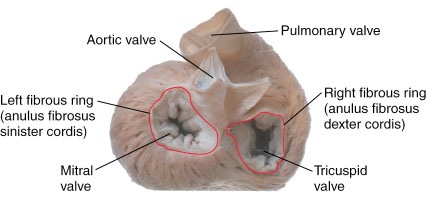 Notranjost srca in srčne zaklopke	•	Pretin deli srce na dva dela: levo ali arterijsko polovico, in desno ali venozno polovico	•	V pretinu levega preddvora lahko opazimo ovalno jamico, fossa ovalis, ki je posledica, drugačno speljanega krvnega obtoka pri otroku. Ta predstavlja zaprto ovalno jamo, foramen ovale	•	Med vsakim preedvorom in prekatom je po ena zaklopka, valva	•	Poznamo tri- in bikuspidalno zaklopko	•	Bikuspidalna, valva bicuspidalis s. mitralis,  zaklopka je sestavljena iz dveh škircev	•	Trikuspidalna,  valva tricuspidalis, pa iz treh škircev	•	Bikuspidalno zaklopko najdemo v levem prekatu, trikuspidalno pa v desnem	•	Zaklopke so zgrajene iz dvojne gube endokarda, ki lahko spušča kri navznoter, navzven pa ne	•	Nad vsako zaklopko najdemo preddvor pod njo pa prekat	•	To mu omogočajo vezivne niti, chordae tendinae	•	Vezivne niti se pripenjajo na papilarne mišice	•	V desni prekat vodita venozno kri sprednja in zadnja velika dovodnica, vanj pa priteka tudi kri iz srca	•	V levi preddvor se nataka s kisikom bogata kri, ki po pljučnih venah prihaja iz pljuč.	•	Po odvodnicah iz levega prekata kri zapušča srce in nadaljuje pot po organizmuNastajanje in prevajanje vzburjenj v srcu	•	V srcu najdemo posebne prebolikovane celice, Purkynjeve celice	•	Te celice omogočajo prevajanje vzburjenj v srcu od vozlov pa do miokarda	•	Najdemo jih pod endokardom razširjene po celotnem tkivu	•	V srcu sta dva večja centra za ustvarjanje vzburjenje, prvi, sinuatrialni, sinusni vozel, in atrioventrikularni vozel.	•	Sinuatrialni vozel leži zraven ustja velikih dovodnic, in širi signal v koncentričnih krogih	•	V atrioventrikularnem vozlu se signal ponovno ojača, in nadaljuje v stilu debla. 	•	Posledica tega je stisk določenih delov srcaKrvne žile	•	Po njih potuje kri.	•	Povezujejo pljuča z celicami in jim dovajajo kisik. 	•	Arterije in vene potujejo skoraj povsod skupaj.	•	Arterije in vene se povezujejo preko kapilar, ki so dovolj prepustne za prehod snovi, takim povezavam pravimo arterio-venozne anastomoze.	•	Nekatere žile so oživčene z drobovnimi vlakenci vegetativnega živčevja, nekatere pa z simpatičnimi vlakenci. Zgradba stene žil	•	Vsaka žila ima ob prečnem prerezu 3 plasti.	•	Notranjo plast, Tunica interna	◦	Iz enega sloja endotelijskih celic	◦	Ter tanke plasti subendotelijskega veziva, odvisno od tipa žile, pa tudi elastična vlakna	•	Srednja plast, Tunica media	◦	Iz gladkih mišičnih celic, krožno urejenih	◦	Med celicami so kolagena vlakna in elastična, ki omogočajo krčenje in širjenje žil.	•	Zunanja plast, Tunica externa	◦	Rahlo vezivo	◦	Imenujemo tudi tunica adventitia	•	Arterije so locirane bolj profundno, saj s tem preprečujejo poškodbe arterij in izkrvavitev.	•	Vene najdemo bolj superficialno v telesu, saj se lažje zacelijo.Arterije ali odvodnice	•	Iz srca vodita dve večji arteriji, pljučno deblo, truncus pulmonalis, in aorta	◦	Pljučno deblo izstopa iz desne, in aorta iz leve polovice srca.	◦	Obe imata polmesečeve zaklopke na ustju.	◦	Valva aorta, in valva trunci pulmonalis	◦	Zaklopke iz vlaknatega veziva	◦	Ob krču se pritisneta na stene arterij, ko krč popusti se ponovno zapreta <- kri se ne pretaka nazaj	◦	Arterija ima tri plasti gladkih mišičnih celic	•	Aorta 	◦	Elastičnega tipa, rumene barve (elastična vlakna)	◦	Tunica media ima lamele elastina	◦	Stena arterij, ki se odcepijo je močna	•	Tunica media arterij zgrajena močna in elastična (gladke mišične celice), da lahko uravnava krvni tlak.	•	Arterija - Arteriola - Kapilara - Venula - Vena	•	Arteriole uravnavajo pretok krvi v kapilare	◦	Imajo eno plast gladkih mišičnih celic	◦	So najtanjše arterije	◦	Po potrebi se lahko stisnejo, in prekinejo pretokKapilare ali lasnice	•	Najtanjše žile v telesu, premer levkocita	•	Stena sestavljena iz: endotelijev, bazalne membrane in pericitov (okrepijo kapilaro z citoplazenskimi podaljški)	•	Delimo jih na:	◦	Zvezne: Bazalna membrana in endoteliji sklenjeni	◦	Okenčaste: Bazalna membrana sklenjena, endoteliji imajo “okenca”	◦	Sinusoidne: Bazalna membrana luknjasta ali pa je ni, endoteliji imajo velike pore.	•	Kapilare prepuščajo: Ione, raztopljene snovi, pline, ameboidno gibljive levkocite.	•	Kapilare ne prepuščajo: eritrocitov, krvnih beljakovin	•	Kapilare se združujejo v venule, te pa v vene	•	V kapilarah poteka izmenjava snovi med krvjo in tkivno tekočino.	•	Kri po kapilarah potiska krvni tlak	•	Na začetku kapilare je tlak visok in snovi prehajajo iz kapilare, na koncu pa nizek, in snovi prihajajo v kapilaro	•	Kar ne pride v kapilaro nadaljuje kot limfa po limfnih kapilarahVene ali dovodnice	•	Stene ven so tanke, ker v njih ni takšnega tlaka	•	Vene pod stopnjo srca imajo žepaste zaklopke (endoteliji), ki preprečujejo vračanje krviVečje sistemske arterije	•	Aorta, največja telesna arterija	•	V loku zavije and srcom, in gre ventralno pod hrbtenico, mimo diafragme v trebušno votlino	•	Aorta se pri izstopu srca razdeli na levo in desno venčno arterijo, a. coronaria, ki oskrbujeta srce z krvjo	•	Arterije se razvejajo na kapilare te pa na vene, ki dovajajo kri v desno srce	◦	Ta obtok imenujemo tudi koronarni obtok	◦	Namenjen samo miokardu	◦	Pomemben za oskrbo srca	•	Od loka aorte se loči brahiocefalično deblo, truncus braciochephalicus	◦	Razcepi na parni podključnični arteriji, aa. subclavie	◦	in parni skupni karotidi, aa. carotides communes	•	A. subclavia	◦	Oddaja veje ki se razevejajo naprej po vratu, glavi, medrebrni prostori	◦	doseže tudi diafragmo, mlečne žleze bezgavke	◦	V sprednjo okončino prihaja kot pazdušna arterija, a. axilaris	•	A. carotis communis	◦	Oskrbuje predvsem vrat, glavo	◦	V medčeljustju se razdeli na a. carotis interna in a. carotis externa	•	V prsni votlini oddaja prsna aorta, aorta thoracalis, veje za oskrbo prsne votline	◦	  Aorta gre skozi diafragmo v trebušno votlino, oskrbuje trebušno steno in organe v votlini	▪	Te veje so: 	▪	a. phrenicoabdominalis	▪	aa. lumbales	▪	a. coeliaca	▪	a. mesenterica cranialis	▪	a. renalis	▪	aa. testiculares	▪	a. mesenterica caudalis	▪	aa. circumflexe ilium profundae	◦	Pred medenico odda parno zunanjo črevnično arterijo, a. iliaca externa, ki oskrbuje zadnjo okončino	◦	Aorta se nato razcepi na tri končne veje:	▪	Leva (1) in desna (2) a. iliaca interna oskrbujeta organe medenične votline,mišičnino, kožo	▪	Tretja, a. sacralis mediana, ki se nadaljuje v a. caudalis mediano (oskrba repa)	•	Zadnjo okončino oskrbuje zunanja črevnična arterija	◦	Preden gre v stegenski rov, se odcepi globinska arterija stegna	◦	V nadeljevanju vstopi zunanja črevnična arterija v stegno kot stegenska arterijaVečje sistemske vene	•	Večinoma potekajo tam kot arterije	•	Venozna kri se iz delov telesa, ki jih oskrbuje aorta, zbira v sprednji veliki dovodnici, v. cava cranialisVena nastane z združitvijo parnih vej v. jugularis externae, internae  in obeh podkljuničnih ven. -Pri psu in konju se pridruži še desna neparna vena,  v. azygos dextra	•	Kri iz kavdalnega dela se zbira v zadnji veliki dovodnici, v. cava caudalis	▪	Nastane z združitvijo skupne kolčne vene v. iliaca communis	▪	V srce se zliva skozi zev za zadnjo veliko dovodnico prek prepone v desni atrium	•	Dverna vena, v. portae, nastane z združitvijo ven iz želodca, vranice, trebušne slinavke in črevesja.Veliki, jeterni portalni in mali krvni obtokVeliki ali telesni krvni obtok	•	Začenja se v levem prekatu, kjer potuje po aorti in njenih vejah	•	Iz arterij prihaja kri do tkiv, celic kjer se skozi kapilarno steno izmenjujejo tekočine	•	Izmenjuje se s tkivno tekočino ki sodeluje v presnovi celic	•	Iz arterij se razvejajo arteriole, kapilare, ki se združujejo v venule	•	Telesni obtok: levi prekat → aorta →sistemske arterije → arterije → arteriole → kapilare → venule → vene  → sistemske vene  → sprednja in zadanja velika dovodnica  → desni preddvorJeterni portalni obtok	•	V dverni veni se zbira venozna kri iz želodca, črevesja, vranice, trebušne slinavke	•	V jetra vstopa skozi jeterne dveri in se v jeternem parenhimu razveja ponovno razveja na kapilare ob jetrnih celicah	•	Kapilare se združujejo v večje vene, te pa v jetrne vene, vene hepatice, ki iz jeter izstopijo in oddajo kri v zadnjo veliko dovodnico, vene cave caudalis	•	Področja portalne (dverne) vene so v: kapilare v stenah prebavil, trebušne slinavke, vranice, in kapilare v jetrih	•	To imenujemo jeterni ali portalni obtok	•	Posebnost obtoka je, da gre kri dvakrat skozi kapilare, prvotno kozi kapilare prebavil, kjer vzame hranilne snovi za celice, in v vranici kjer pobere odpadle eritrocitein jih odpelje v jetre.	•	Obtok pa nadaljuje še skozi kapilare jeterni in oddaja uporabne in odpadne snovi	•	Zgoraj opisani krvni obtok omogoča da se snovi v prebavilih in vranici lahko pridejo do jeter in ustrezno predelajo	•	Jeterni portalni obtok: kapilare → venule → vene → dverna vena  → venule → kapilare  → venule → jeterne vene → zadnja velika dovodnicaMali, pljučni krvni obtok	•	Iz desnega prekata gre kri v pljuča po pljučnem deblu	•	Pljučno deblo se razdeli na dve pljučni arteriji, aa. pulmonales	•	V stenah pljučnih mešičkov se nato razvijeta v pljučne kapilare	•	Iz kapilar odhaja CO2 in voda, prihaja pa kisik	•	Kri se iz kapilar zbira v vedno večje pljučne vene	•	To imenujemo mali krvni obtok, ki omogoča oksigenacijo krvi	•	Mali krvni obtok: desni prekat → pljučno deblo → pljučne arterij → artriole → kapilare → venule → vene → pljučne vene → levi preddvorFiziologija srca in obtokaDelovanje srca, srčni ciklus	•	Stisk - Sistola	•	Popuščanje - Diastola	•	Delovanje srca delimo na tri dobe ki se izmenično ponavljajo	•	Po vsakem stisku in raztezljaju sledi kratek premor	•	Tako ločimo: sistolo, diastolo, premor preddvorov in sistolo, diastolo in premor prekatov	•	Najprej nastane krčenje preddvorov pri katerih se kri iztisne iz prekatov	•	Krčenje sproži sinusni vozel	•	Med diastolo in premorom v prekatih je tlak manjši kot med sistolo preddvorov, zato sta zaklopki odprti	•	Sistola prekatov in diastola preddvorov potekata istočasno	•	Pravočasno krčenje ventriklov ureja atrioventrikularni vozel	•	Ob sistosli prekatov se zaklopki zapreta, polmesečneve zaklopke se odprejo	•	Desni prekat > pljučno deblo ; levi prekat > aorta	•	Sistola se konča ko gre vsa kri iz prekatov	•	Ker so prazni se v diastoli tlak v prekatih zmanjša	•	Nato srce miruje in se hkrati polni z krvjo.	•	Ko sta preddvora polna se ponovno napolnita z krvjo	•	Na hitrost srca vplivajo: Starost živali, velikost, gibanje, vročina, nekatere kemijske snovi	•	Del vegetativnega živčaevja skrbita za hitrost, simpatikus(pospeši)  in parasimpatikus (zavira)	•	Pri opisovanju srčnega utripa ločimo: frekvenco in ritemSrčni toni	•	Zvoki ki nastanejo ob stisku srčne mišice, odpiranju & zapiranju srčnih zaklopk .	•	Zazanavamo skozi prsni koš	•	Preiskavo imenujemo osluškovanje, opravimo pa jo z fonendoskopom opravimo pa jo lahko tudi z prostim ušesom	•	Med vsako srčno akcijo slišimo dva tona	•	Prvi, ko se kri prelije iz prekatov in kri udari na atrio-ventrikularne zaklopke - Mišični ali Sistolični ton	•	Drugi, nastane ob zapiranju žepastih zaklopk torej v diastoli prekatov - diastolični ton	•	Odmor > sistolični ton> diastolični ton> odmor	•	Srčni toni se spreminjajo, če: okvara srčne mišice, nepravilnosti v zapiranju zaklopk. < srčni šumi (šumeči, se cepjo, daljši/krajši)Delovanje žilja	•	Napetost (tonus) v žilah vzdržuje vegetativno živčevje	•	Na tonus vplivajo pobude iz centra, ki se imenuje vazomotorni center, nahaja se v podaljšani hrbtenjači	•	Nanj vplivajo tudi zunanji dražljaji: strah, napadalnost, razburjenje	•	Oženje žil imenujemo vazokonstrikcija širjenje pa vazodialacija	•	Simpatikus deluje na stene žil tako da se ožajo	•	Za cel krvni sistem so najbolj pomembne arteriole ki zaradi zgradbe vplivajo na prekrvavljenost posameznih organov	•	Od arteriol je tudi odvisen krvni tlak	•	Na kri deluje sesalna sila v smeri ven, in potisna sila v smeri arterij	•	Krčenje srca se prenese naprej po arterijah, zato ob diastoli srca, arterije še naprej sistolitirajo.	•	Pulz: 	◦	Utripanje arterij	▪	Širjenje in krčenje žilnih sten	▪	Se prenese po vseh arterijah  na obrobje	◦	Vsaki sistoli prekatov sledi en utrip arterije 	◦	S merjenjem pulza zvemo napolnjenost obtočil, ritem srca in njegovih utripov	•	Kje merimo pulz na živalih?	◦	Velike živali: obrazna arterija, a. facialis, notranja stran mandibule	◦	Pri mesojedih + majhni pujski: Stegenska arterija, a. femoris v stegenskem rovu	◦	Odrasli prašiči: fonendoskop	◦	Perutnina: se ne da	•	Elektrokardiografija	◦	Ob krčenju in širjenju nastanejo šibki električni valovi, širijo na telo	◦	S posebno napravo jih je mogoče zaznari in zapisati	◦	zapis: elektrogardiogram, naprava: elektrogardiograf, metoda: elektrokardiografija	◦	iz zapisa je mogoče ugotoviti motnje v frekvenci srca, hitrost sprošanja, prevajanja držljajov in motnje ritmaMezgovni sistem	•	Limfni sistem, system lymphaticum	•	Tesno povezan s krvnim sistemom	•	Sestavlja ga limfatično tkivo in mezgovnice ali limfne žile	•	Iz kapilar izahaja tekočina, ki obliva celie tkiv	◦	te si z kapilarami izmenjujejo različne snovi	◦	del snovi vstopi v kapilare, ostale (prevelike snovi) pa vstopijov  limfne kapilare	•	Začne se slepo v tkivih, tam kjer snovi ne vstopajo v kapilare	•	Skozi stene prehaja tekočina s snovmi ki jih vsebuje	•	Zgradba stene podobna venam	•	So tanjše od kapillar, imajo zaklopke ki usmerjajo tok limfe	•	po limfnih žilah odteka v bezgavke, limfne organe kjer se filtrira	•	na koncu se zbira v treh večjih vodih: 	▪	Prsni mezgovod, ductus thoracicus, je največji in zbira limfo iz zadnjega dela telesa	▪	Začne se dorzalno, za diafragmo z vodico mlečka, cisterna chyli	▪	Poteka kranialno pod hrbtenico, vliva v levi venski kot (tam kjer se združita podključnična vena, in zunanja jugularna vena v sprednjo veliko dovodnico)	▪	Sapnikovo deblo z leve strani, truncus jugularis sin.  se se skupaj ali pa samostojno vliva v levi venski kot	▪	Vliva mezgo iz sprednje leve tretjine telesa	▪	Sapnikovo deblo iz desne strani,  truncus jugularis dext. se v končanem delu se razširi kot desni mezgovod, ductus lymphaticus dext. Vliva se v desni venski kot	▪	Vliva mezgo iz sprednje desne tretjine telesa	•	Pomen mezgovnega obtoka:	◦	Limfa odnaša večje delce ki ne morejo v kapilare (maščobne kapljice) in jihv vliva v krvni obtok	◦	Prinaša mikrobe in druge tujke ki so se znašli v tkivih. 	▪	Levkociti jih uniujejo s pomočjo specifične in nespecifične obrambe	▪	V limfni sistem uvrščamo limfne organe in neorganizirana limfna tkivaLimfatični organi	•	Bezgavke, Lymphonodi	◦	Služijo kot filter za mezgo	◦	So navadno fižolaste oblike zgrajene iz rahlega veziva mrežastega ogrodja	▪	V tem ogrodju so na obrobju, pri prašiču pa v sredini zbrane skupine limfocitov, ki so v vozličkih ali foliklih	◦	Posamezne bezgavke, ali skupine bezgavk (limfni centri) ležijo površinsko v podkožju in jih lahko tipamo	▪	spodnja čeljust, v vratu, ob uhlju	▪	ležijo tudi globje, v črevesnem oporku, ob črevničnih arterijah (te pregeledujemo ob zakolu živali)	◦	Zbirajo limfo iz določenih tlesnih delov	◦	Dovodne mezgovnice zbirajo na izbočenem delu, odvodna mezgovnica pa izstopa na vbočenem delu; pri prašiču obratno	◦	Limfa se v bezgavki filtrira s pomočjo makrofagov (fagocitov), prestezajo mikroorganizme, telesu tuje snovi in odpadne snovi. 	◦	Makrofagi jih fagocitirajo in razgradijo. V bezgavki so tudi limfociti B in T ki sodelujejo v imunskem odzivu.	•	Vranica, lien, splen	◦	Na levi strani trebušne votline	◦	Dotika se želodca in leve stene prsnega koša; pri prežvekovalcih je povezana z kranial. delom vampove vreče	◦	Pri prežvekovalcih ovalen, konju srpast, pri mesojedih in prašiču pa podoben jeziku	◦	ima diafragmatsko in drobovno ploskev in kranialni ter kavdalni rob	◦	na drobovni ploskvi je lina, hilus liens na kateri vstopa vrnična arterija, izstopa pa vranična vena	◦	Vranico pokriva seroza, drob. list. potrebušnic.	◦	pod serozo leži vezivna ovojnica aka. kapsula z elalstičnimi in kolagenskimi vlaknimi in gladkimi mišičnimi celicami	◦	veliko vezivnih pretinov profundo ki se na drugi strani spreminjajo nazaj v kapsulo	◦	^ tako nastane ogrodje ali intersticij, tu uložen funkcionalni del vranice aka. parenheim.	◦	Parenhim oblikujeta rdeča in bela pulpa.	◦	rdečo predstavlja vranični sinusi, razširitev žilic, tu se skladiščijo eritrociti, ki se v potrebi stisnejo v obtok	◦	Makrofagi razgradijo odpadne eritrocite, portalni obtok odplakne	◦	Belo pulpo predstavljajo limfni omoti in folikli okrog arterij.	◦	vranica = filter za kri= pomebna vloga obrambe	◦	Makrofagi razgrajujejo mikroorganizme njihovi antigeni pa s pomočjo makrofagov pridejo v stik z limfociti B&T	◦	Limfociti B nastanejo specifične celice	◦	Limfociti T celice ubijalke	◦	Vranico oskrbuje vranična arterija, a lienalis, ki se odcepi od a. celiake, ki je del prsne aorta	◦	Venzna kri gre v dverno veno skozi vranično veno v. lienalis	◦	Pomen vranice.	▪	Eritrociti v času zarodka	▪	skladišči eritrocite ob pomankanju	▪	odmirajo eritrociti	▪	shramba za kri	▪	prestreza mikrobe in jih uničuje	▪	v njej nastanejo specifična protitelesa